FONDAZIONE ITS COSMO Nuove Tecnologie per il Made in Italy Comparto ModaMISSION La Fondazione ITS COSMO - Nuove Tecnologie per il Made in Italy, Comparto Moda si costituisce nel 2010 a Padova in Fondazione di Partecipazione, dotata di personalità giuridica, senza scopo di lucro, per volontà di Istituti Scolastici, Agenzie Formative, Enti locali, Associazione di categoria e Università del Veneto. Nel 2013 il Consiglio di Indirizzo approva l’ingresso di partner lombardi, con l’obiettivo di promuovere un’offerta formativa stabile e permanente nel settore Moda, nei distretti produttivi di eccellenza, veneti e lombardi. La Fondazione opera nell’ambito delle programmazioni comunitarie e secondo le priorità strategiche regionali con la finalità istituzionale di: Promuovere la diffusione della cultura tecnica e scientificaAssicurare, con continuità, l’offerta di Istituti Tecnici Superiori a livello post-secondario, in relazione a figure che rispondano alla domanda proveniente dal mondo del lavoro, in relazione al settore di riferimento della Moda Sostenere l’integrazione tra i sistemi di Istruzione, Formazione e LavoroSostenere le misure per l’innovazione e il trasferimento tecnologico in particolare delle piccole e medie imprese, anche con la formazione continua tramite Fondi InterprofessionaliCondurre attività di studio, ricerca e consulenza nel settore modaRealizzare attività promozionale, organizzare convegni e seminariPromuovere forme di cooperazione e scambio tra soggetti pubblici e privati, nazionali ed esteriPARTNERSHIP E SEDI OPERATIVE Nel 2013, in occasione dell’Avviso Pubblico di Regione Lombardia per la costituzione di nuove Fondazioni di Istituti Tecnici Superiori, apre l’ingresso a nuovi partner lombardi, divenendo Fondazione Interregionale. Nel gennaio 2014 viene costituito il nuovo assetto della fondazione, che vanta prestigiosi e importanti rappresentanti dei Sistemi Scuola, Formazione e Impresa, oltre alle partecipazioni in qualità di soci di Enti Pubblici veneti e lombardi. I soci fondatori, i partner e i soggetti che aderiscono alla Fondazione operano in sinergia per le finalità sopradescritte. Le sedi dei partner e delle attività formative sono collocate strategicamente nel cuore dei Distretti Industriali veneti e lombardi del sistema Moda.L’OFFERTA FORMATIVA: ITS ISTITUTI TECNICI SUPERIORICon l’obiettivo di rispondere ai fabbisogni formativi e alle specificità territoriali dei Distretti Produttivi, a cui fa riferimento, la Fondazione promuove percorsi ITS di Istruzione Tecnica Superiore negli ambiti tecnologici dell’abbigliamento, calzatura/pelletteria, occhialeria, oreficeria e tessile. Gli Istituti Tecnici Superiori ITS nascono per “applicazione del Decreto del Presidente del Consiglio dei Ministri del 2008, con l’obiettivo di assicurare una stabile offerta di percorsi biennali in ambiti tecnologici e in coerenza con le programmazioni economiche europea, nazionale e regionale”. I percorsi ITS sono riconosciuti da Ministero e Regioni e promossi con un cofinanziamento pubblico a cui partecipano MIUR, Regioni e Fondo Sociale Europeo e Fondazioni e perseguono lo scopo di contribuire alla diffusione della cultura tecnica e scientifica e sostenere in modo sistematico la competitività del sistema produttivo italiano, attraverso la formazione tecnica e professionale. Si tratta di “scuole speciali di alta tecnologia”, finalizzate alla formazione di supertecnici con competenze “high”, una sorta di “piccolo politecnico” specializzato in un particolare settore merceologico, con un’alta percentuale di formazione in azienda e un’attività didattica improntata a lavori di progetto, workshop, simulazione di casi e laboratorio. Gli ITS costituiscono un canale formativo di livello post-secondario, parallelo ai percorsi accademici e si articolano in un percorso della durata biennale, per un totale di 2000 ore di formazione. La didattica è incentrata su attività di laboratorio, almeno il 30% del monte orario complessivo è dedicato ai tirocini e la docenza è svolta da formatori provenienti del mercato del lavoro. La presenza delle Università all’interno delle Fondazioni, rende possibile non solo l’ottenimento di Crediti Universitari, ma anche la partecipazione delle stesse alla programmazione didattica.ITS FONDAZIONE COSMO: PERCORSI DI ECCELLENZA COLLOCATI NEI DISTRETTI PRODUTTIVI Presso le sedi venete e lombarde della Fondazione sono attivi corsi biennaliITS nel settore dell’abbigliamento, calzatura, occhialeria, oreficeria.VENETOTecnico Superiore per Fashion Coordinator settore MODA Coordinamento dei processi di progettazione, comunicazione, marketing del prodotto modaIl Fashion Coordinator opera svolgendo il ruolo di Coordinatore di Collezione.Si colloca in modo flessibile in aziende del settore moda con competenze spendibili nelle diverse funzioni aziendali come ufficio stile, prodotto, produzione, commerciale e marketing.Ad una forte sensibilità per il prodotto moda, unisce la conoscenza dei principali processi relativi allo sviluppo di una collezione, delle fasi e delle tecniche di lavorazione e dei materiali.Esegue studi di fattibilità dei prototipi anche mediante l’utilizzo di sistemi Cad 2D e 3D per la rappresentazione virtuale dei modelli.Partecipa alla definizione del piano di marketing, analizzando le strategie relative ai prodotti ed ai mercati. Si avvale delle nuove tecnologie digitali per la promozione e comunicazione del prodotto modaSede: IIS "E. Usuelli Ruzza" PADOVA Tecnico Superiore per la lavorazione ORAFA: fabbricazione gioielli e lavorazione pietre preziose La figura professionale opera in contesti in cui si progettano e si realizzano manufatti in metallo e materiali alternativi.Svolge la sua funzione con un approccio tecnologico innovativo nel rispetto degli standard estetici, di sicurezza e di qualità.Sa valutare e selezionare l’adeguatezza dei supporti in termini tecnici, economici e di coerenza stilistica.Cura lo sviluppo delle strategie relative a prodotti e mercati, collabora alla definizione del piano marketing e della comunicazione aziendale.Sede Dipartimento Scuola d’Arte e Mestieri Sede del Centro Produttività Veneto – VicenzaTecnico Superiore per lo Sport SystemIl tecnico di prodotto dello sport system, acquisisce le competenze per inserirsi nel distretto Monetebellunesee  o della Riviera del Brenta ( corso che parte ad anni alterni presso Its Scarpa di Montebelluna o presso il Politecnico Calzaturiero Stra Venezia), Montebelluna  cuore dello sport system mondiale e la Riviera del Brenta cuore del Made in Italy  . Il percorso offre la possibilità di specializzarsi nella progettazione, comunicazione e marketing di calzature, componenti ed accessori in questo specifico settore.Sede: ad anni alterni  Istituto di Istruzione Superiore Einaudi ScarpaMontebelluna (TV)Politecnico Calzaturiero Stra Venezia Tecnico Superiore per la progettazione e la realizzazione di OCCHIALI Il profilo del Tecnico superiore per la progettazione e realizzazione di occhiali al termine del percorso formativo ha acquisito le competenze di base, trasversali e l’approccio metodologico fondamentale per intraprendere la professione del “Product manager junior dell’occhiale”, vale a dire colui che gestisce un occhiale o una linea di occhiali, coordinandone tutte le fasi, dalla progettazione alla vendita. Il profilo è in grado di comprendere e gestire il processo creativo che sottende la creazione del prodotto, sviluppare idee innovative sui prodotti, scoprire e trasformare le idee in prototipi commerciabili, con la consapevolezza di dover rapportarsi con tutte le figure aziendali coinvolte nella realizzazione dell’occhiale. La figura formata potrà iniziare il suo percorso professionale affiancando le figure esperte come il Product manager senior aziendale, gli stilisti e gli sviluppatori del prodotto.Sede: Certottica Scrl – LONGARONE (BL) LOMBARDIA Tecnico Superiore per il coordinamento dei processi di progettazione, comunicazione e marketing del prodotto moda: Calzatura/Pelletteria La figura professionale del “Tecnico Superiore per il coordinamento dei processi di progettazione, comunicazione e marketing del prodotto moda: calzatura e pelletteria” si occupa della progettazione e sviluppo di collezioni di accessori, sia dal punto di vista stilistico che tecnico. Fornisce supporto nella ricerca e analisi di tendenze moda e in tutte le fasi di sviluppo del prodotto: dalla ricerca dei materiali e definizione dei modelli, alla progettazione stilistica e tecnica, sino alla campionatura. Possiede elevate conoscenze dei processi della filiera e dei materiali/componenti dei prodotti. Nello svolgimento delle sue attività utilizza tecnologie informatiche digitali e innovative ed applica le procedure aziendali per garantire alti standard qualitativi. E’ in grado inoltre di fornire supporto nelle fasi di promozione e comunicazione dei prodotti, in modo efficace ed innovativo, utilizzando le tecnologie web. Sede ACOF Olga Fiorini MILANO Tecnico Superiore di processo e prodotto per il disegno e la progettazione di articoli tessiliObiettivo del corso è la formazione di una figura professionale nell’area creativa strettamente collegata alla produzione ed alla nobilitazione ma non estranea al mercato, alle tendenze, ai cambiamenti. Il tecnico superiore sarà in grado di: valutare, interpretare, definire e applicare requisiti stilistici e tecnici dei prodotti, nel rispetto della normativa vigente nei mercati di sbocco, degli standard qualitativi, assicurandone la massima sostenibilità e sicurezza;correlare i requisiti individuati ai processi produttivi comprendendo le logiche dello sviluppo industriale di un prodotto, avendo chiari le fasi di lavorazione, le relazioni con le diverse funzioni aziendali (anche esternalizzate), i tempi e i costi della riproducibilità;  presidiare il rispetto dei requisiti tecnici di progettazione, tenendo conto delle criticità insite nei processi di lavorazione dei prodotti anche in funzione di nuove attenzioni (impatto ambientale, risparmio energetico, ad esempio); gestire la comunicazione tecnica interna semplificando e facilitando il passaggio da prototipo a prodotto finito; gestire la comunicazione tecnica anche con clienti, fornitori e tutti i potenziali partner utili allo sviluppo dei prodotti, anche in ottica di innovazione (sistema della ricerca, ad esempio); utilizzare gli strumenti di progettazione informatica (laboratorio CAD) e gli strumenti di laboratorio per eseguire le prove necessarie a certificare le caratteristiche tecniche e merceologiche individuate/dichiarate; comunicare in lingua inglese, utilizzando la terminologia appropriata di settore.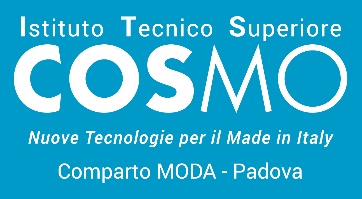 SOCI FONDATORI IIS "E. Usuelli Ruzza" Padova (Ente di riferimento) IPSIA "Carlo Scarpa" Montebelluna (TV) FOREMA scarl - Padova Provincia di Padova Politecnico Calzaturiero Scarl - Strà (VE) Unione degli Industriali della Provincia di Padova Università degli studi di Padova PARTNER VENETI ANTIA Certottica Scarl SLOWEAR Irecoop Veneto Umana Spa Italservice Spa Liceo d'arte Selvatico IPSIA "B. Montagna" Comune di Padova Fondazione Giacomo Rumor - CPV Unione Provinciale Artigiani di Padova PARTNER LOMBARDI ISIS Facchinetti ACOF Olga Fiorini AFOL Città Metropolitana I.S.I.S.Paolo Carcano (Setificio)ITE Enrico TosiIISS G. TornoDolce&Gabbana srl Missoni S.p.a. Candiani S.p.a. Herno Spa Università Carlo Cattaneo LIUC CENTROCOT S.p.a. Città di Busto Arsizio Città di Castellanza ANTIA Associazione Nazionale Tecnici Professionisti Sistema Moda SPI - Servizi e Promozioni Industriali Sede ISTITUTO PAOLO CARCANO Como